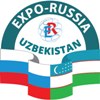 ПРЕСС- РЕЛИЗТРЕТЬЕЙ МЕЖДУНАРОДНОЙ ПРОМЫШЛЕННОЙ ВЫСТАВКИ«EXPO-RUSSIA UZBEKISTAN 2020»И  ТАШКЕНТСКОГО БИЗНЕС-ФОРУМАТАШКЕНТ, Республика УЗБЕКИСТАН22 – 24 апреля 2020 годаНа Третьей международной промышленной выставке «EXPO-RUSSIA UZBEKISTAN 2020» и Бизнес-форуме с российской стороны будут представлены следующие отрасли: энергетика, горнодобывающая, нефтегазохимическая промышленность, машиностроение, металлургия, автомобильная промышленность, транспорт, телекоммуникации, сельское хозяйство и пищевая промышленность, наука и образование, медицина и фармацевтика. Опыт предыдущих выставок показал, что продукция и инновации в перечисленных сферах востребованы как на рынке Узбекистана, так и в сопредельных государствах Средней Азии.   Отдельным блоком запланирована экспозиция АО «Российский экспортный центр». По данным РЭЦ, Узбекистан занимает первое место в рэнкинге перспективных для экспорта стран. В выставке и бизнес-форуме также примут участие различные регионы и области Российской Федерации.В рамках Бизнес-форума запланирован ряд Круглых столов, на которых планируется обсудить перспективы сотрудничества между Россий и Узбекистаном. «EXPO-RUSSIA UZBEKISTAN» в настоящее время фактически является ведущим конгрессно-выставочным мероприятием в Центральной Азии. В прошлом году на «EXPO-RUSSIA UZBEKISTAN 2019» и бизнес-форуме «RUSSIA SMART INNOVATION» присутствовали и принимали участие в мероприятиях руководители Правительства и Парламента Узбекистана, представители исполнительной и законодательной власти, науки, культуры и СМИ, дипломатического корпуса: Первый заместитель министра промышленности и торговли Российской Федерации Сергей ЦЫБ, Председатель ТПП Узбекистана Адхам ИКРАМОВ, Первый заместитель министра экономики и промышленности Республики Узбекистан Равшан ГУЛЯМОВ, Руководитель представительства АО «РЭЦ» Дмитрий ПРОХОРЕНКО и другие официальные лица.  За три дня работы выставки со стендами ознакомилось 12 800 посетителей. В общей сложности в выставке приняли участие свыше 400 экспортно-ориентированных компаний из 32 регионов России, многих областей Узбекистана и ряда других стран. Оргкомитетом проведено 5 круглых столов и 5 панельных сессий, 6 семинаров и презентаций. Также была организована контактно-кооперационная биржа в формате В2В, в рамках которой состоялось 4280 деловых встреч. По предварительным итогам, на «полях» выставки участниками подписано 39 соглашений о сотрудничестве и контрактов на поставку продукции в Узбекистан, созданы условия для заключения ориентировочно 176 контрактов. Одним из важнейших и показательных результатов явилось «Соглашение о сотрудничестве в сфере комплексной поддержки российско-узбекских внешнеэкономических проектов», которое подписали глава АО «РЭЦ» Андрей СЛЕПНЕВ и Директор Агентства продвижения экспорта при Министерстве инвестиций и внешней торговли Узбекистана Олимжон КАЮМОВ. Выставка «EXPO-RUSSIA UZBEKISTAN 2020» и Бизнес-форум организованы ОАО «Зарубеж-Экспо» и  АО «РЭЦ», при поддержке Правительств двух стран, МИДа РФ, других министерств и ведомств России, под патронатом ТПП РФ и отраслевых министерств Узбекистана. Оргкомитетом «EXPO-RUSSIA UZBEKISTAN 2020» приветствуются новые идеи и бизнес-инициативы, которые могут быть реализованы с помощью Оргкомитета выставки.Продолжается прием заявок до 1 марта 2020 года!Прием заявок на участие по льготным ценам до 20 декабря 2019 на сайте Российского экспортного центра и в Оргкомитете.                       Департамент международного сотрудничества АО «Зарубеж-Экспо»Тел. +7-495-721-32-36 info@zarubezhexpo.ru,  www.zarubezhexpo.ru